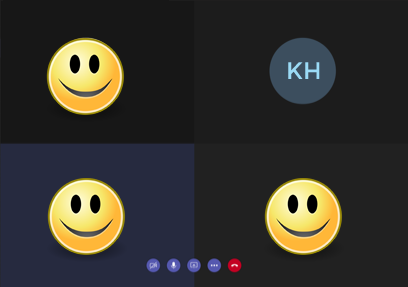 Vorname
NachnameKlasseImmer mehr wird es in der heutigen Zeit wichtiger, sich mit Menschen zu vernetzen, die nicht direkt in einer Firma und auch in der Schule zu treffen sind. Daher sind Videokonferenzen eine gute Möglichkeit, mit anderen wichtigen Personen zu sprechen, die nicht vor Ort sind. Der Online Unterricht in Teams ermöglicht es uns nun, dies auch auszuprobieren und zu erlernen. Wichtig dabei ist es jedoch, dass bestimmte Regeln eingehalten werden, um bestmöglichen Nutzen aus solchen Besprechungen, für uns und unseren Unterricht zu ziehen. Trage nach Wichtigkeit geordnet 5 – 7 Regeln ein, die TeilnehmerInnen erfüllen müssen, damit eine erfolgreiche Besprechung oder ein guter Video-Unterricht garantiert wird.Immer mehr wird es in der heutigen Zeit wichtiger, sich mit Menschen zu vernetzen, die nicht direkt in einer Firma und auch in der Schule zu treffen sind. Daher sind Videokonferenzen eine gute Möglichkeit, mit anderen wichtigen Personen zu sprechen, die nicht vor Ort sind. Der Online Unterricht in Teams ermöglicht es uns nun, dies auch auszuprobieren und zu erlernen. Wichtig dabei ist es jedoch, dass bestimmte Regeln eingehalten werden, um bestmöglichen Nutzen aus solchen Besprechungen, für uns und unseren Unterricht zu ziehen. Trage nach Wichtigkeit geordnet 5 – 7 Regeln ein, die TeilnehmerInnen erfüllen müssen, damit eine erfolgreiche Besprechung oder ein guter Video-Unterricht garantiert wird.Immer mehr wird es in der heutigen Zeit wichtiger, sich mit Menschen zu vernetzen, die nicht direkt in einer Firma und auch in der Schule zu treffen sind. Daher sind Videokonferenzen eine gute Möglichkeit, mit anderen wichtigen Personen zu sprechen, die nicht vor Ort sind. Der Online Unterricht in Teams ermöglicht es uns nun, dies auch auszuprobieren und zu erlernen. Wichtig dabei ist es jedoch, dass bestimmte Regeln eingehalten werden, um bestmöglichen Nutzen aus solchen Besprechungen, für uns und unseren Unterricht zu ziehen. Trage nach Wichtigkeit geordnet 5 – 7 Regeln ein, die TeilnehmerInnen erfüllen müssen, damit eine erfolgreiche Besprechung oder ein guter Video-Unterricht garantiert wird.5-7 Regeln für Videokonferenzen5-7 Regeln für Videokonferenzen5-7 Regeln für VideokonferenzenRegel 1:Regel 1:Regel 1:Regel2Regel2Regel2Regel 3Regel 3Regel 3Regel 4Regel 4Regel 4Regel 5Regel 5Regel 5Regel 6Regel 6Regel 6Regel 7Regel 7Regel 7